ЗВУКОВОЙ ЛЭПБУКЦель:  улучшение качества произносительной стороны речи воспитанников и систематизация учебного материала по конкретному звуку.Задачи:Развивать артикуляционную моторику, мимику и речевое дыхание.Развивать фонематический слух.Автоматизировать необходимые звуки.Формировать навыки правильного согласование существительного с числительным.Формировать навыки  чтения открытых и закрытых слогов.Развивать графомоторные навыки.Лэпбук – это интерактивная папка, в которой собран игровой материал определенного направления. В данном случае представлен лэпбук по работе со звуком Ш.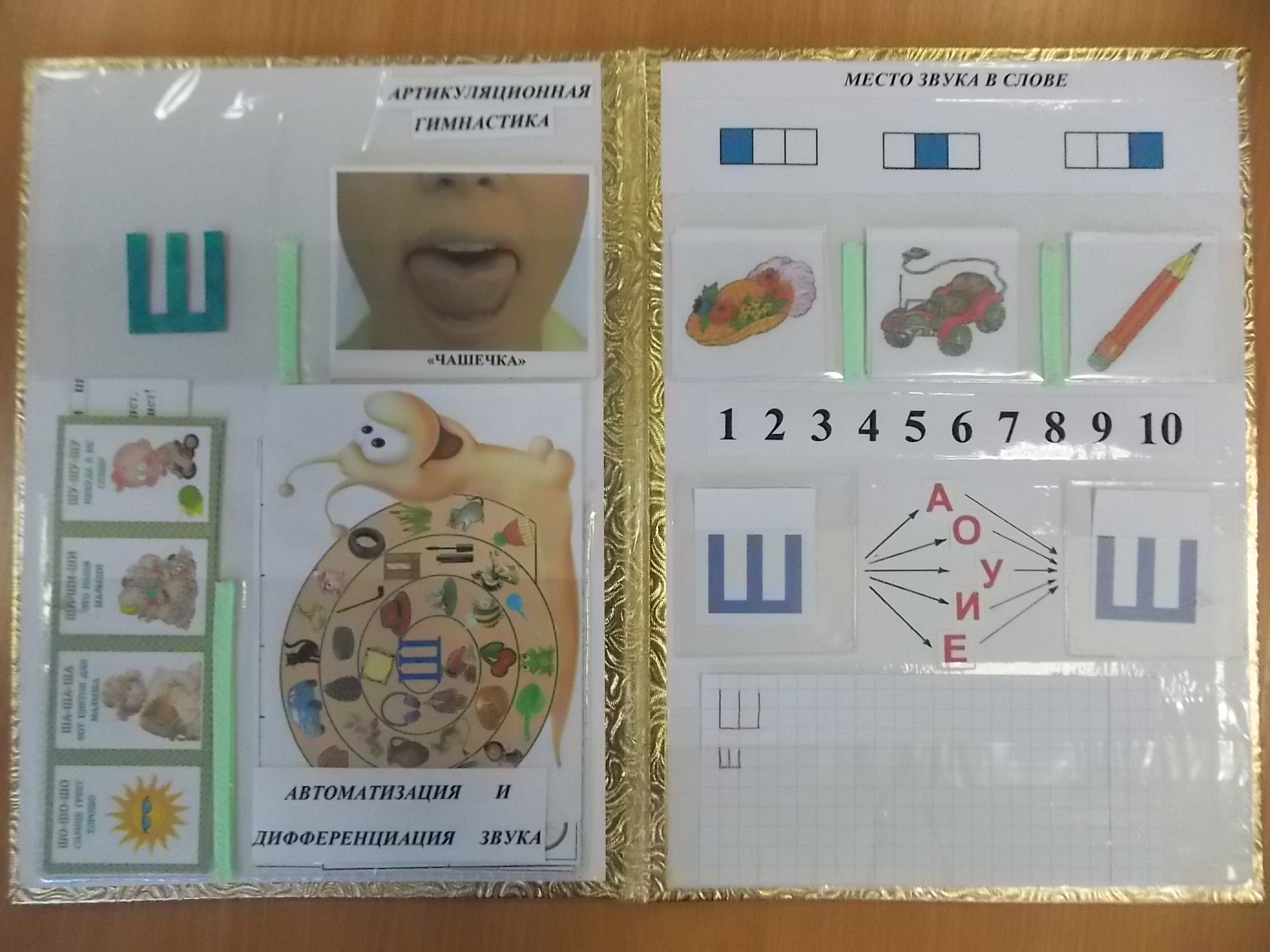 Лэпбук направлен на выполнение заданий по подготовке артикуляционного аппарата к  постановке звука (картинки артикуляционной гимнастики),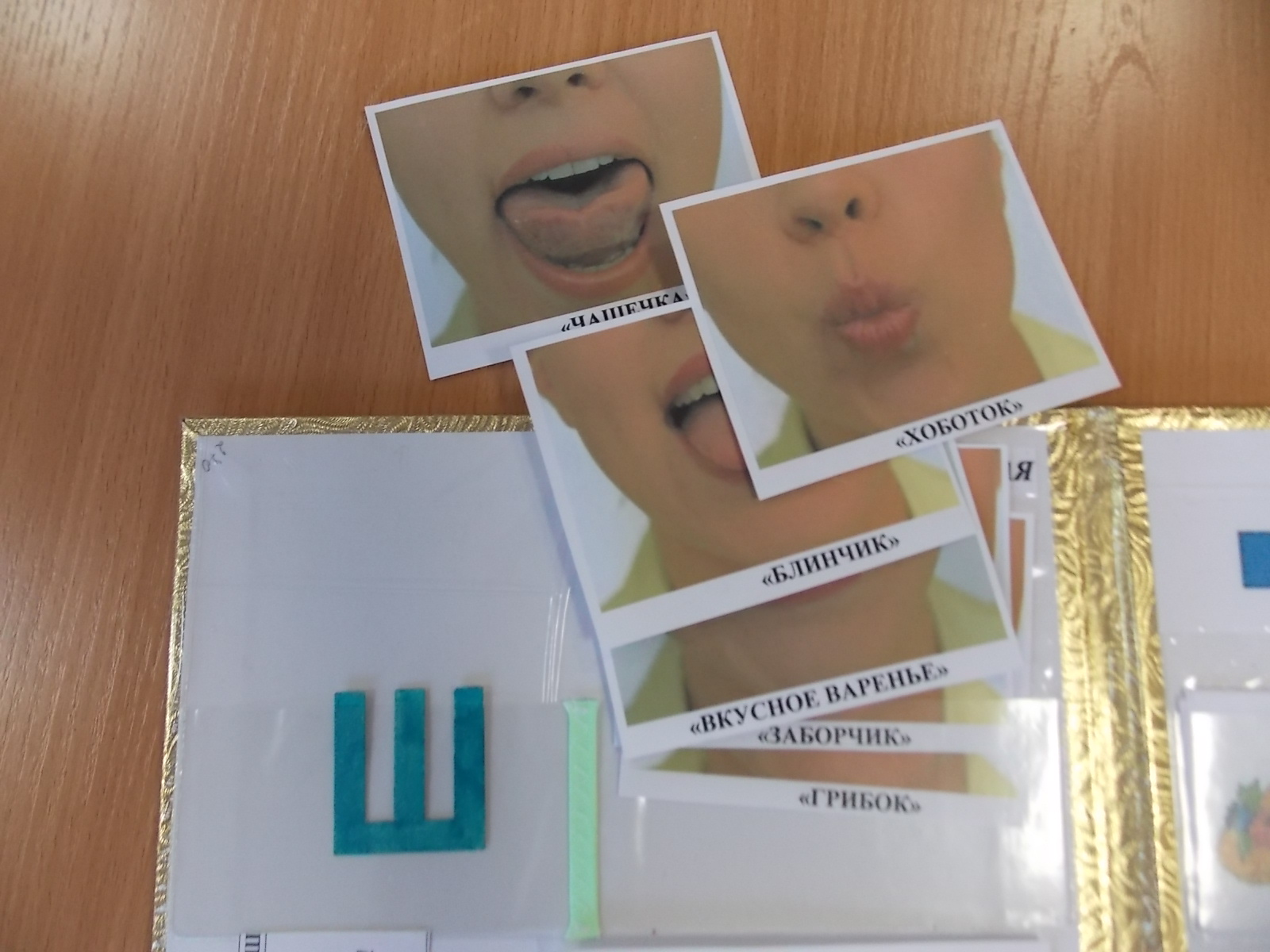  задания на автоматизацию и дифференциацию необходимого звука (картинки с трудным звуком, чистоговорки, скороговорки, мнемотаблицы и пр…).    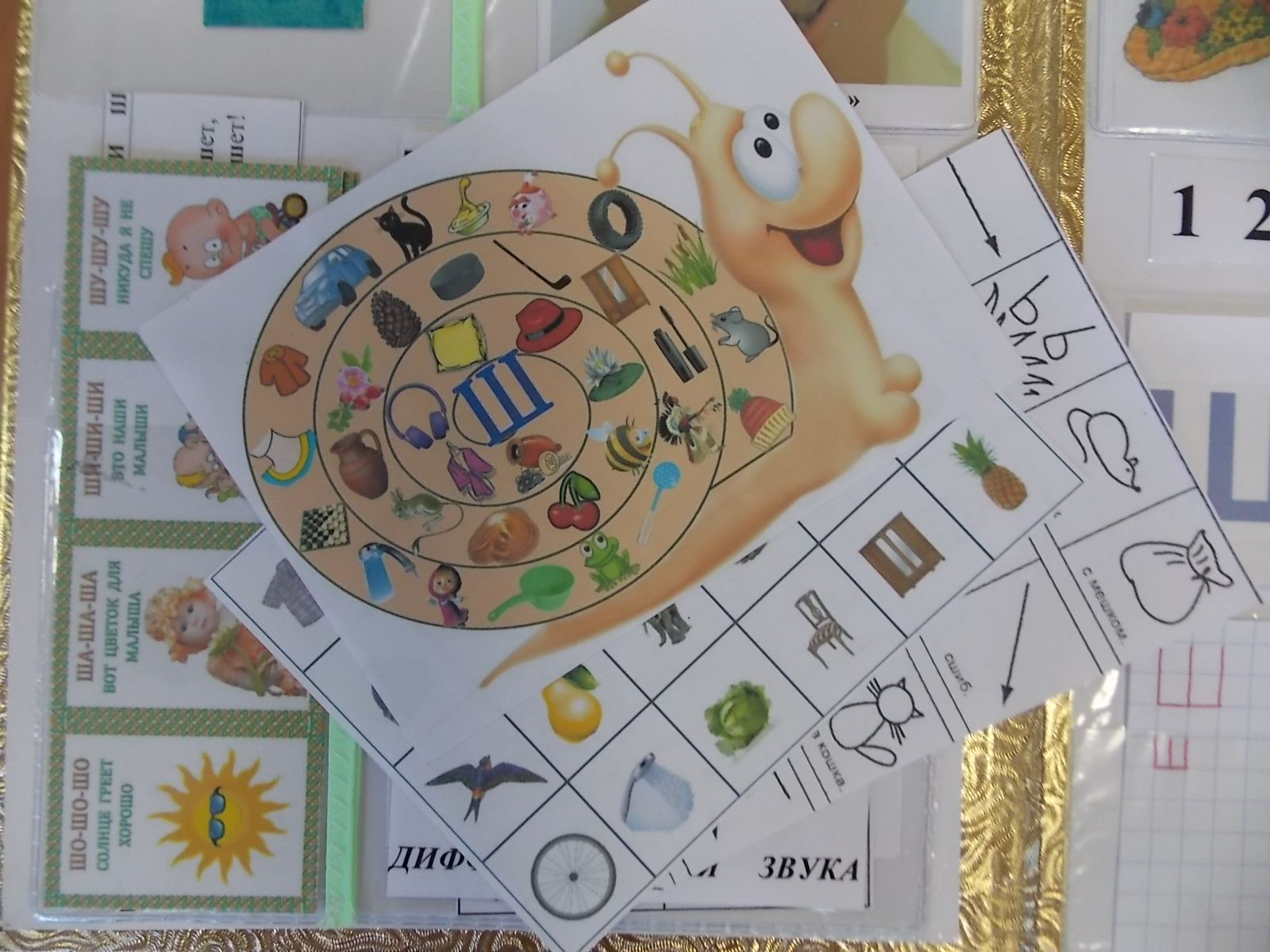 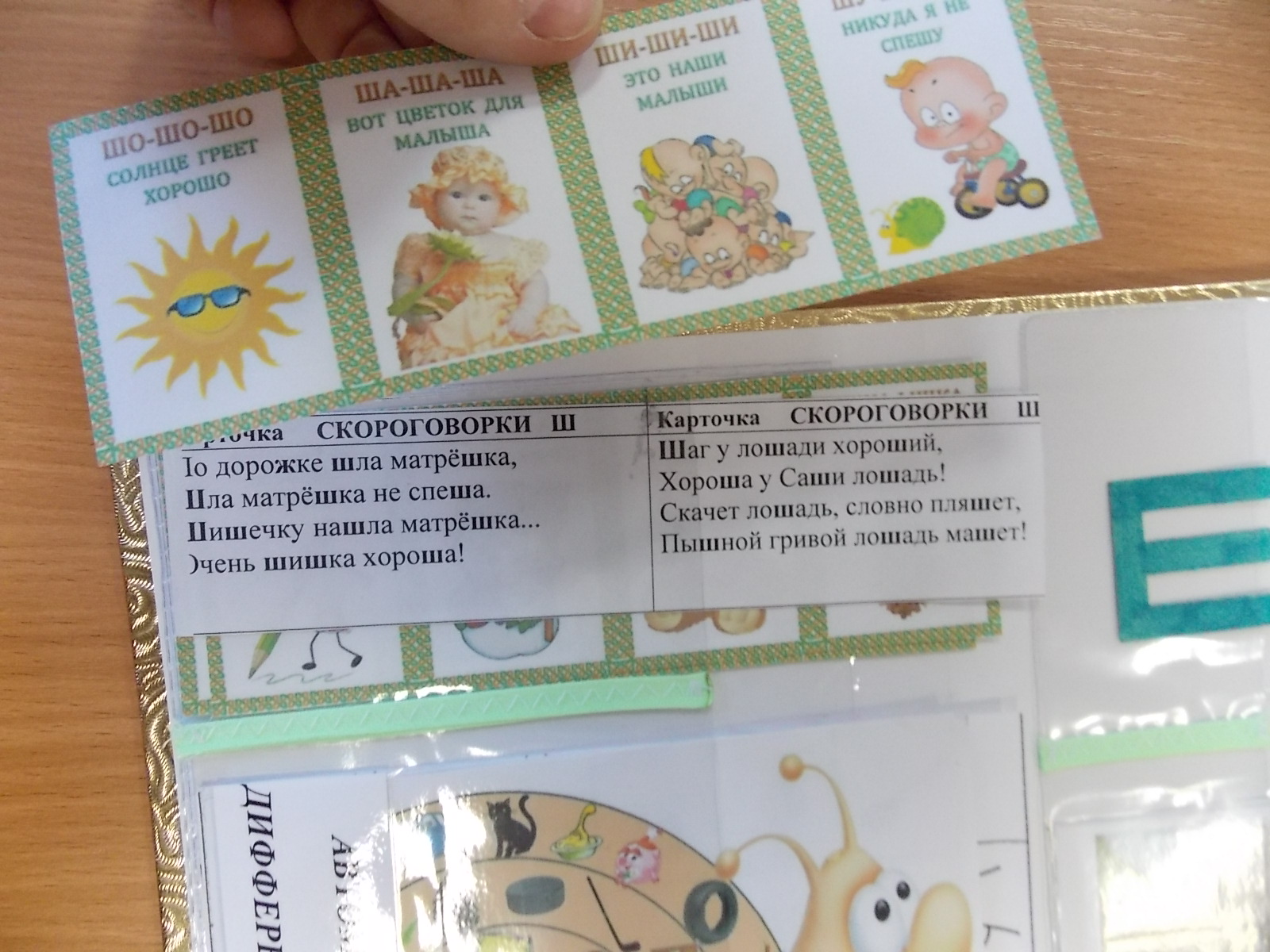  Кроме того, лэпбук  включает в себя упражнения на закрепление навыков фонематического анализа (определение позиции звука в слове),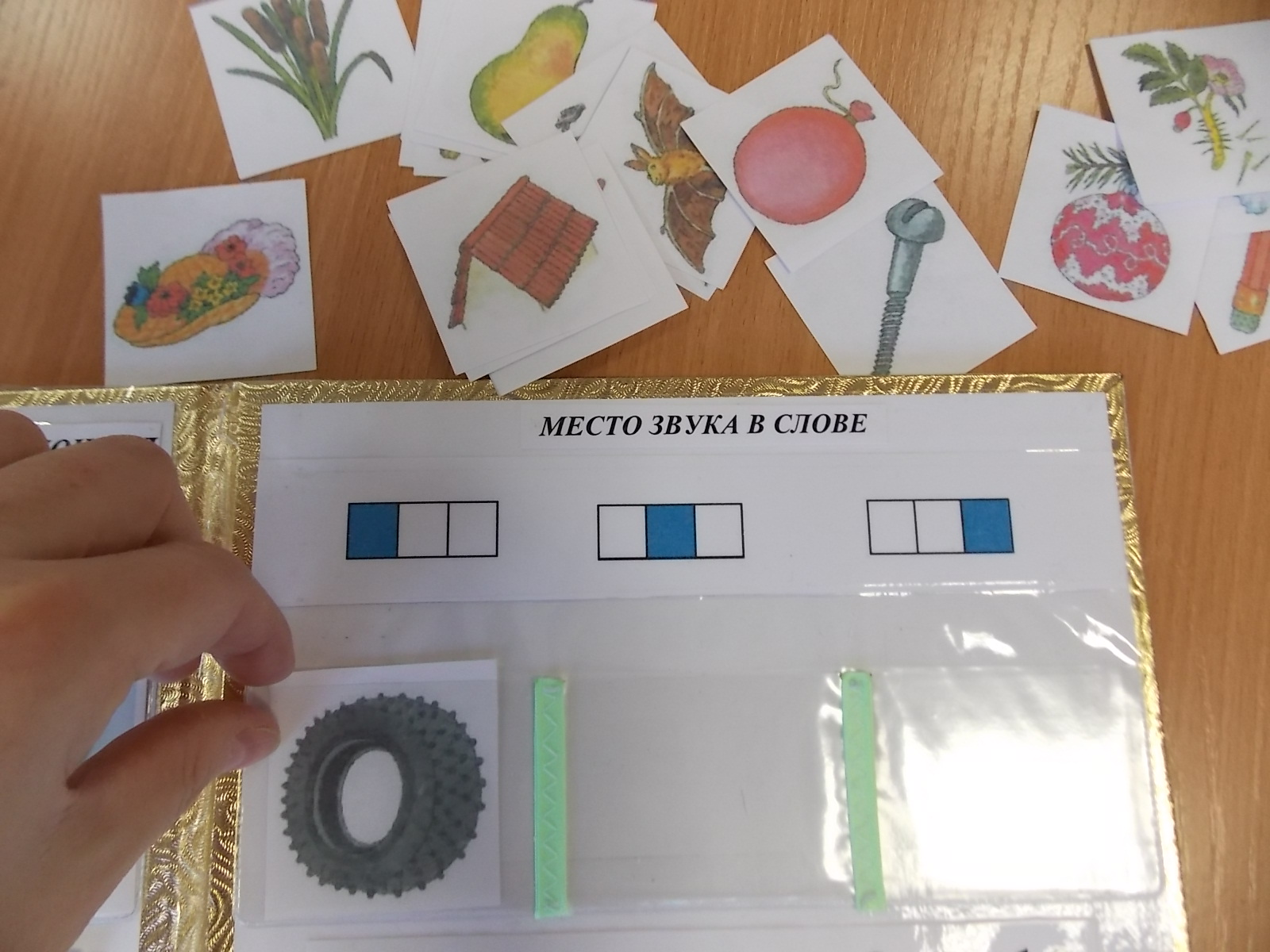  закрепление навыков правильного согласование существительного с числительным,  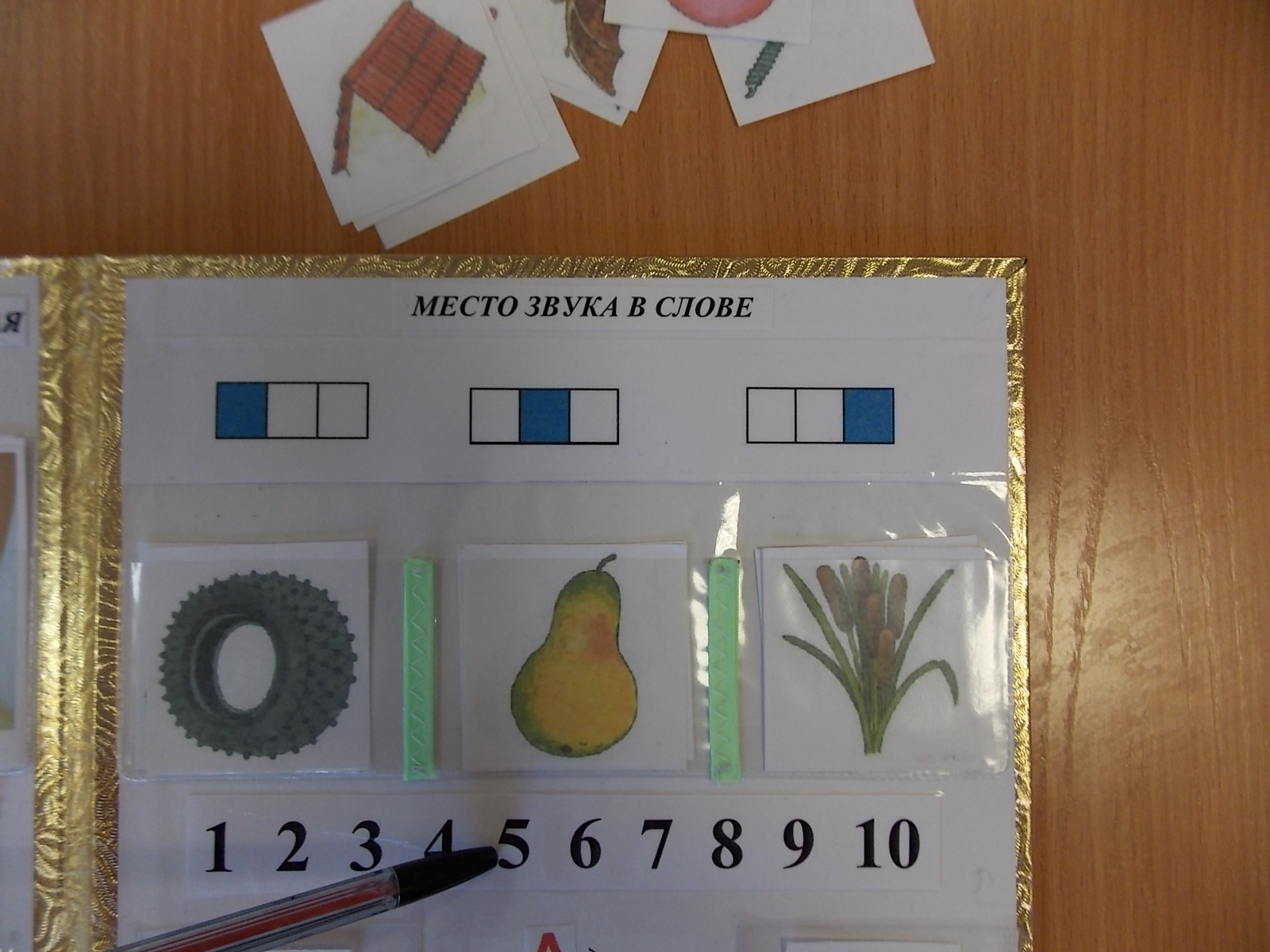 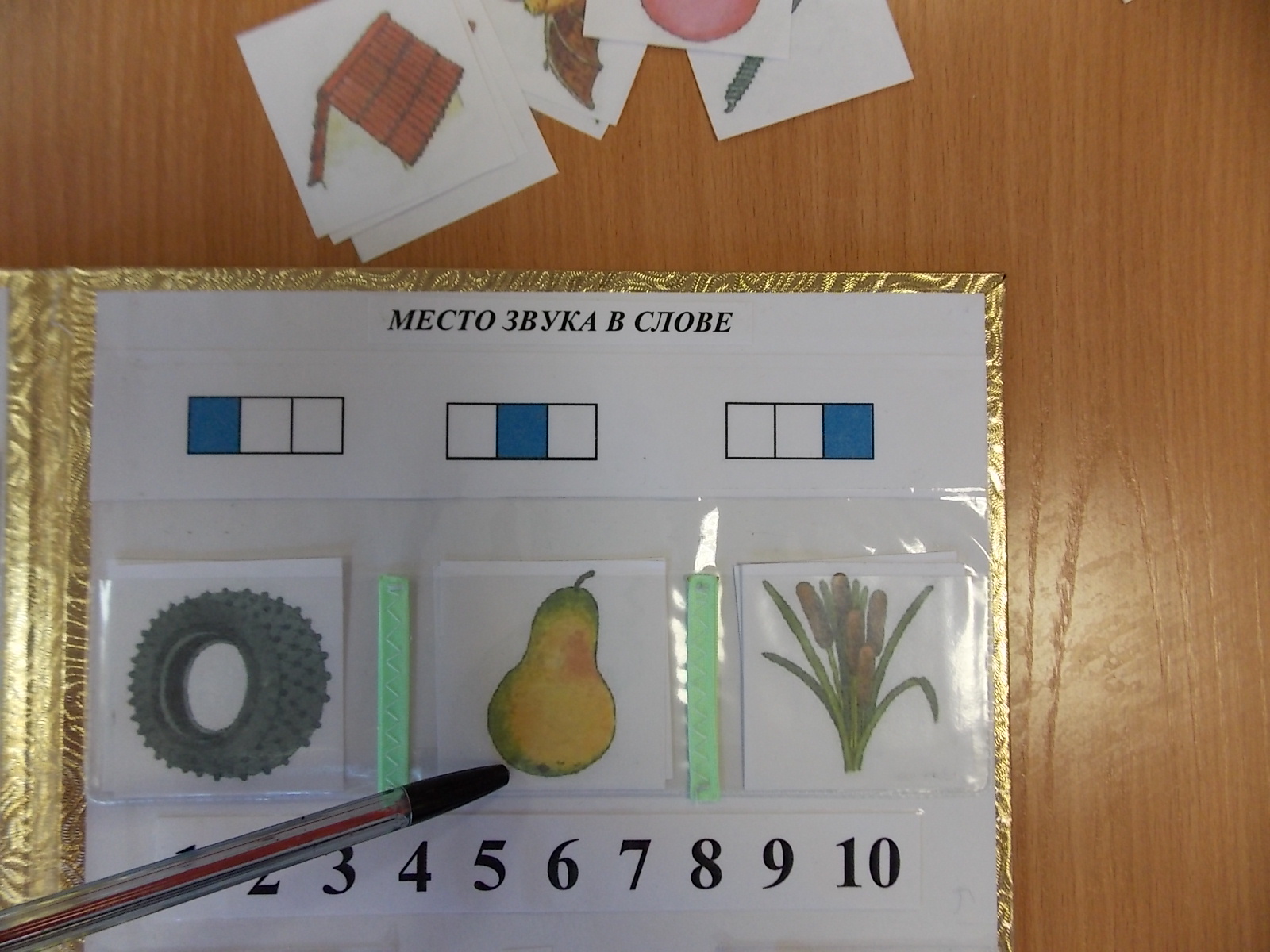  тренажер для чтения открытых и закрытых слогов, 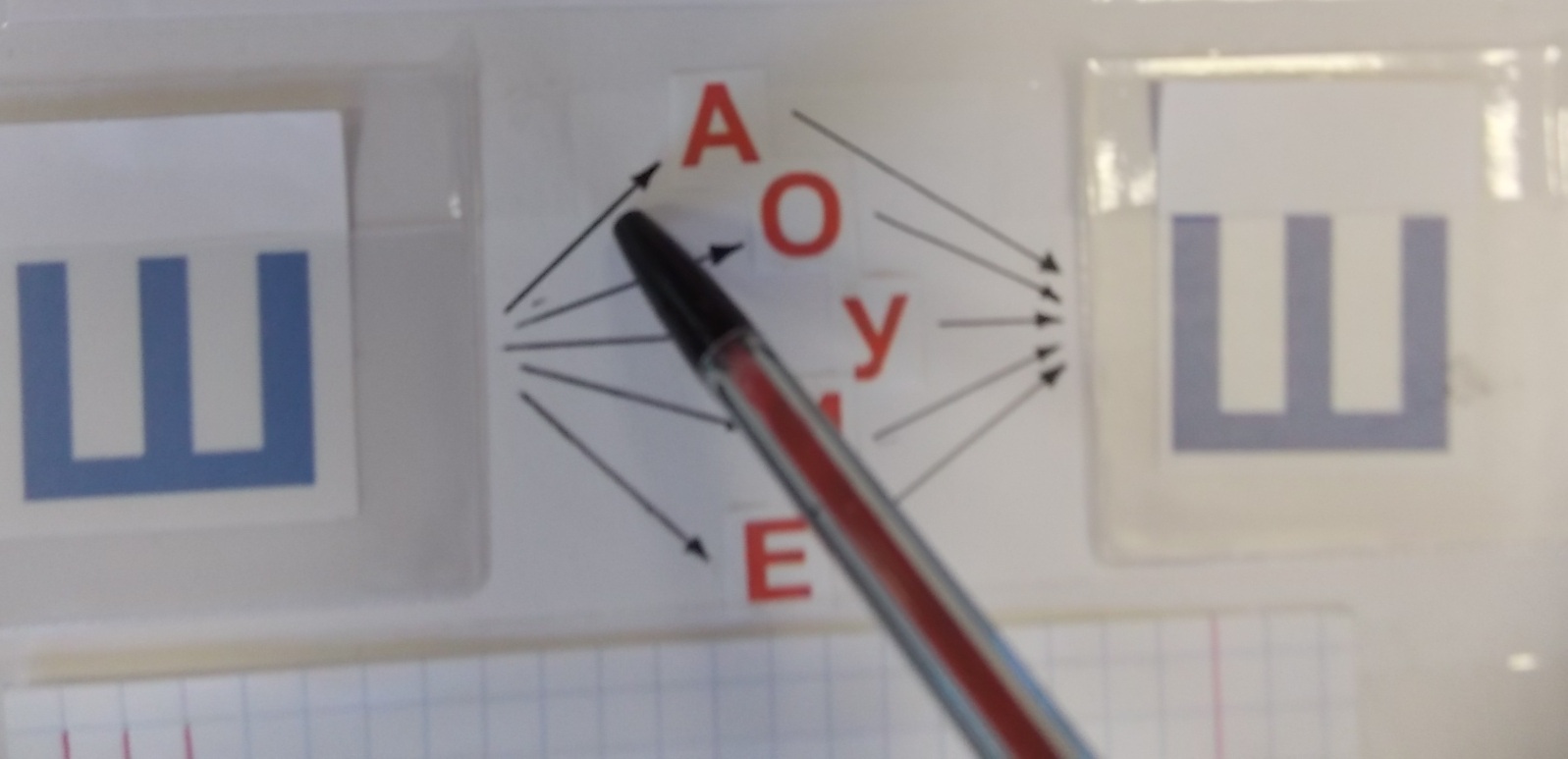 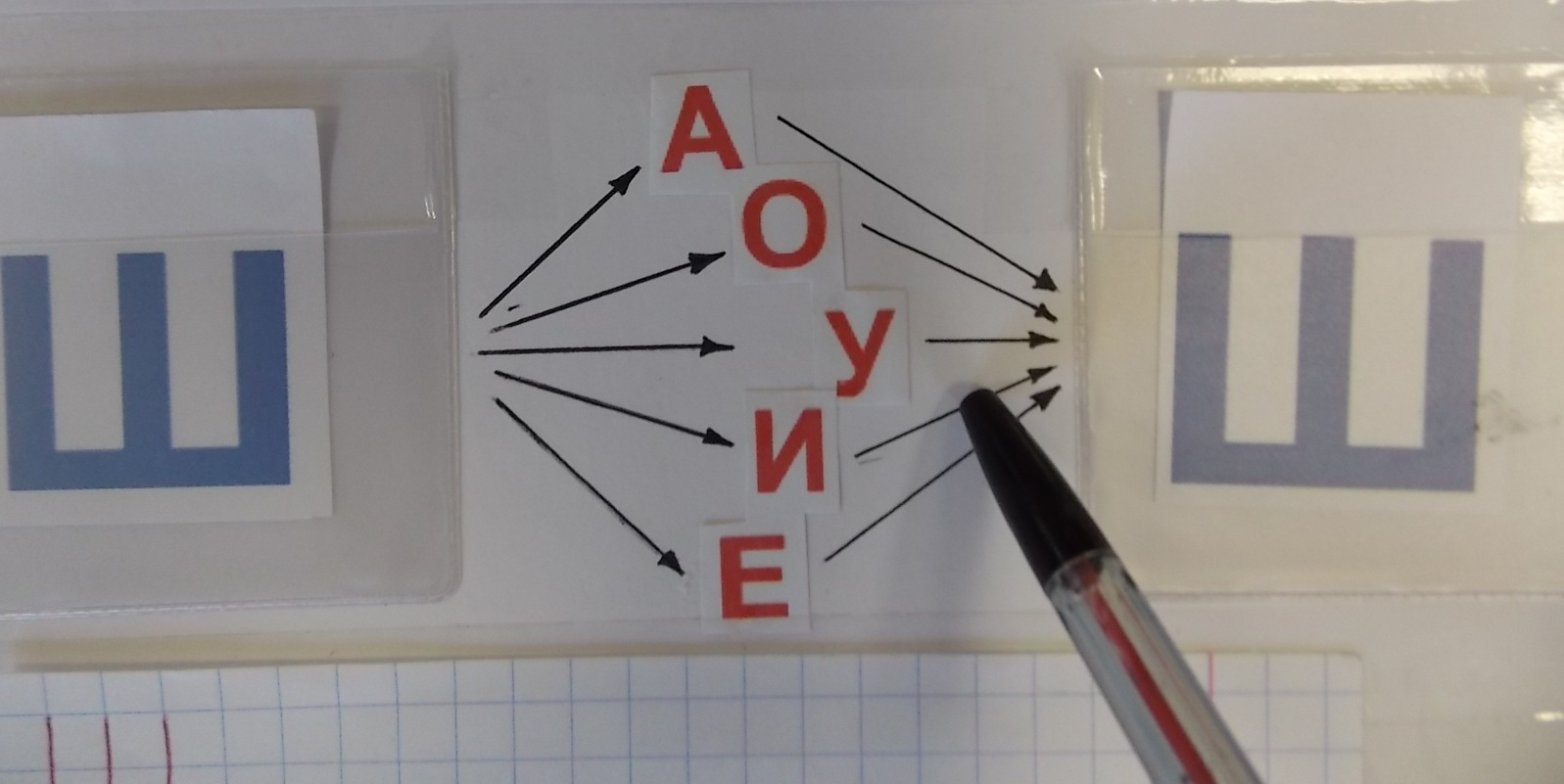 а также задания на развитие графических умений.  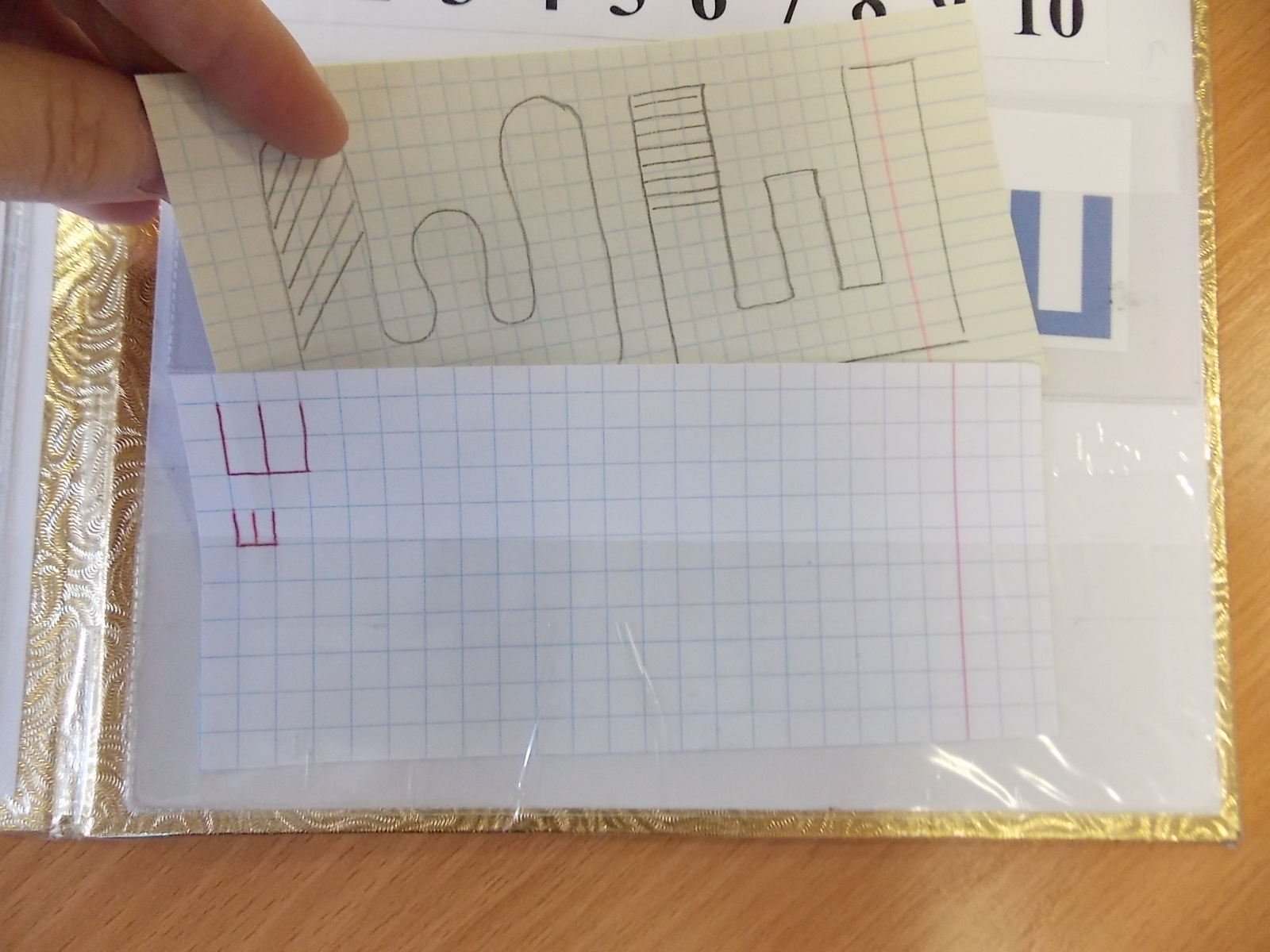 Материал лэпбука можно менять в зависимости от изучаемого звука и пополнять, тем самым разнообразив и усложнив его. Лэпбук можно использовать как для индивидуальной, так и групповой работы с детьми старшего дошкольного возраста. Очень удобно использовать такой звуковой лэпбук тогда, когда нет возможности привести ребенка на логопункт (например, когда в группе карантин). Весь рабочий материал по работе со звуком находится в одной папке. Можно смело брать и проводить занятия с ребенком в группе.